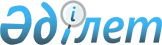 "2010-2012 жылдарға арналған аудандық бюджет туралы" аудандық мәслихаттың 2009 жылғы 21 желтоқсандағы № 25/153 шешіміне өзгерістер мен толықтырулар енгізу туралыТүпқараған аудандық мәслихатының 2010 жылғы 8 ақпандағы № 27/163 шешімі. Түпқараған ауданының 2010 жылғы 15 ақпандағы № 11-6-113 тіркелді  

      Қазақстан Республикасының 2008 жылғы 4 желтоқсандағы Бюджет кодексіне, Қазақстан Республикасының «Қазақстан Республикасындағы жергілікті мемлекеттік басқару және өзін - өзі басқару туралы» 2001 жылғы 23 қаңтардағы және «2010-2012 жылдарға арналған республикалық бюджет туралы» 2009 жылғы 7 желтоқсандағы № 219-IV Заңдарына, Маңғыстау облыстық мәслихатының «2010-2012 жылдарға арналған облыстық бюджет туралы» облыстық мәслихаттың 2009 жылғы № 21/152 шешіміне өзгерістер мен толықтырулар енгізу туралы» 2010 жылғы 6 ақпандағы № 22/259 шешіміне сәйкес аудандық мәслихат ШЕШІМ ЕТТІ:

       

1. «2010 - 2012 жылдарға арналған аудандық бюджет туралы» аудандық мәслихаттың 2009 жылғы 21 желтоқсандағы № 25/153 санды шешіміне (нормативтік құқықтық кесімдерді мемлекеттік тіркеу Тізілімінде № 11-6-107 болып тіркелген, «Ақкетік арайы» газетінің 2010 жылғы 20 қаңтардағы № 05-07 (353-355) санында жарияланған) мына өзгерістер мен толықтырулар енгізілсін:

      2010 жылға арналған аудандық бюджет 1 - қосымшаға сәйкес мына көлемде бекітілсін:

      1) кірістер – 3 771 307 мың теңге, оның ішінде;

      салықтық түсімдер бойынша – 2 562 523 мың теңге;

      салықтық емес түсімдер бойынша – 6 709 мың теңге;

      негізгі капиталды сатудан түсетін түсімдер – 190 330 мың теңге; 

      трансферттердің түсімдері бойынша – 1 011 745 мың теңге;

      2 ) шығындар – 3 818 749 мың теңге;

      3) таза бюджеттік несиелендіру – 100 000 теңге;

      бюджеттік кредиттер – 0 теңге;

      бюджеттік кредиттерді өтеу -100 000 теңге;

      4) қаржы активтермен жасалатын операциялар бойынша сальдо - 7 500 мың теңге, оның ішінде;

      қаржы активтерін сатып алу – 7 500 мың теңге;

      5) бюджет тапшылығы (профициті) - 54 942 мың теңге;

      6) бюджет тапшылығын қаржыландыру (профицитін пайдалану) – 54 942 мың теңге;

      3 тармақтағы «1 159 339» саны «809 240» санымен ауыстырылсын.

      4 - тармақ төмендегідей абзацтармен толықтырылсын:

      2010 жылға арналған аудандық бюджетте ауылдық мектептерді интернетке қосуға облыстық бюджеттен ағымдағы мақсатты трансферттен 600 мың теңге қаралғаны ескерілсін;

      2010 жылға арналған аудандық бюджетте 148 460 мың теңге мөлшерінде республикалық бюджеттен ағымдағы нысаналы трансферттер көзделгені ескерілсін:

      жаңадан іске қосылатын білім беру объектілерін күтіп ұстауға - 62 405 мың теңге;

      негізгі орта және жалпы орта білім беретін мемлекеттік мекемелердегі биология кабинетін оқу жабдығымен жарақтандыруға – 8 194 мың теңге;

      бастауыш, негізгі орта және жалпы орта білім беретін мемлекеттік мекемелерде лингафондық және мультимидиялық кабинеттер құруға – 11 082 мың теңге;

      жалпы орта білім беру ұйымдарын, "Өзін өзі тану" пәні бойынша оқу материалдарымен қамтамасыз етуге – 2 100 мың теңге;

      мектепке дейінгі білім беру ұйымдарын "Өзін өзі тану" пәні бойынша оқу материалдарымен қамтамасыз етуге – 224 мың теңге;

      Ұлы Отан соғысының қатысушылары мен мүгедектеріне Ұлы Отан соғысындағы Жеңістің 65 жылдығына орай біржолғы материалдық көмек төлеуге – 3 490 мың теңге;

      Ұлы Отан соғысының қатысушылары мен мүгедектеріне Ұлы Отан соғысындағы Жеңістің 65 жылдығына орай жол жүруін қамтамасыз етуге – 70 мың теңге;

      ветеринария саласындағы жергілікті атқарушы органдардың бөлімшелерін ұстауға – 5 469 мың теңге;

      эпизодияға қарсы іс - шаралар жүргізуге – 11756 мың теңге; 

      ауылдық елді - мекендердің әлеуметтік сала мамандарын әлеуметтік қолдау шараларын іске асыру үшін – 5 400 мың теңге;

      ауылдық елді - мекендердің әлеуметтік сала мамандарын әлеуметтік қолдау шараларын іске асыру үшін – 38 270 мың теңге сомасында бюджеттік несиелер қарастырылғаны ескерілсін.

       

2. 2010 жылға арналған аудандық бюджетте 773 870 мың теңге мөлшерінде республикалық бюджеттен дамуға арналған нысаналы трансферттер көзделгені ескерілсін:

      Форт - Шевченко қаласы және Баутин елді - мекенінен ауыз су құбырының және лас су құбырының құрылысына – 535 780,0 мың теңге;

      Қазақстан Республикасындағы тұрғын үй құрылысының 2008 - 2010 жылдарға арналған мемлекеттік бағдарламасын іске асыруға 204 090 мың теңге көзделгені ескерілісін оның ішінде:

      мемлекеттік коммуналдық тұрғын үй қорының тұрғын үйін салуға және (немесе) сатып алуға 40 000,0 мың теңге;

      инженерлік - коммуникациялық инфрақұрылымды дамыту, жайластыруға және (немесе) сатып алуға – 164 090 мың теңге;

      Қазақстан Республикасындағы тұрғын үй құрылысының 2008-2010 жылдарға арналған мемлекеттік бағдарламасын іске асыру шеңберінде тұрғын үй салуға және (немесе) сатып алуға сыйақының нөлдік ставкасы бойынша несие беруге – 34 000 мың теңге көзделгені ескерілісін;

      2010 жылға арналған аудандық бюджетте жұмыспен қамтудың және кадрларды қайта даярлаудың өңірлік стратегиясын іске асыруға -81 697 мың теңге сомасында, оның ішінде:

      Форт - Шевченко - Баутино,Форт - Шевченко – Аташ көше жарығының құрылысына - 26 228 мың теңге;

      Форт - Шевченко қаласының сыртқы жарық жүйесін қайта құрылымдауға – 24 898 мың теңге;

      Қызылөзен ауылының сыртқы жарық жүйесін қайта құрылымдауға – 7 861 мың теңге;

      Ақшұқыр ауылының тазалық жұмыстарына - 3 500 мың теңге;

      Қызылөзен ауылының аббаттандыру жұмыстарына - 1 400 мың теңге;

      Форт - Шевченко қаласындағы № 8 балабақшаны қайта қалпына келтіріп жөндеуге – 16 610 мың теңге;

      Жастар тәжірибесі бағдарламасын кеңейтуге – 1 200 мың теңге сомасында қаражат қарастырылғаны ескерілсін.

      5 - тармақтың 1 - тармақшасының 4 абзацы мына көлемде қайта редакциялансын: «Ұлы Отан соғысының қатысушылары мен мүгедектеріне облыстық және республикалық газеттің біреуінің жылдық жазылу құны мөлшерінде;

      5 - тармақтың 2) тармақшасының 3 абзацындағы «30000» саны «65000» санымен ауыстырылсын;

      4 - абзацындағы «3 - айлық есептік көрсеткіш» деген сөз «10 000 теңге» деген саны мен сөзіне ауыстырылсын;

      5 - абзацындағы «2 - айлық есептік көрсеткіш» деген сөз «10 000 теңге» деген саны мен сөзіне ауыстырылсын;

      6 - абзацындағы «3 - айлық есептік көрсеткіш» деген сөз «25 000 теңге» деген саны мен сөзіне ауыстырылсын;

      5 - тармақтың 2 - тармақшасы төмендегі мазмұндағы абзацпен толықтырылсын: «басқа санаттарға - қайтыс болған Ұлы Отан соғысының мүгедектерінің әйелдеріне (күйеулеріне)» - 25 000 теңге мөлшерінде;

      3 - тармақшасы қосымша төмендегідей абзацпен толықтырылсын:

      «Ұлы Отан соғысының қатысушылары мен мүгедектеріне тұрғын-үй жәрдемақысы - 3 айлық есептік көрсеткіш мөлшерінде»;

       

3.Осы шешім 2010 жылдың 1 қаңтарынан бастап қолданысқа енгізіледі.      Сессия төрағасы:                        К.Қасымова      Аудандық мәслихат хатшысы:              А.Досанова

Аудандық мәслихаттың 2010 жылғы

8 ақпандағы № 27 /163 шешіміне

1 - ҚОСЫМША 2010 жылға арналған аудандық бюджет

Аудандық мәслихаттың 2010 жылғы

8 ақпандағы № 27 /163 шешіміне

5 - ҚОСЫМША 2010 жылға арналған аудандық бюджетте кенттің, ауылдың (селоның) ауылдық (селолық) округтің бюджеттік бағдарламалар тізбесі
					© 2012. Қазақстан Республикасы Әділет министрлігінің «Қазақстан Республикасының Заңнама және құқықтық ақпарат институты» ШЖҚ РМК
				Сана-тыСы- ныбыІш-кі сы-ны-быАтауы2010 жыл1. КIРIСТЕР3771307,01Салықтық түсiмдер25625231Табыс салығы2507082Жеке табыс салығы2507083Әлеуметтiк салық2425021Әлеуметтiк салық2425024Меншiкке салынатын салықтар19855881Мүлiкке салынатын салықтар19147573Жер салығы621784Көлiк кұралдарына салынатын салық84235Бiрыңғай жер салығы2305Тауарларға, жұмыстарға және қызметтерге салынатын iшкi салықтар816312Акциздер6613Табиғи және басқа ресурстарды пайдаланғаны үшiн түсетiн түсiмдер752244Кәсiпкерлiк және кәсiби қызметтi жүргiзгенi үшiн алынатын алымдар56465Құмар ойын бизнеске салық1008Заңдық мәнді іс-әрекеттерді жасағаны және (немесе) оған уәкілеттігі бар мемлекеттік органдар немесе лауазымды адамдар құжаттар бергені үшін алынатын міндетті төлемдер20941Мемлекеттiк баж20942Салықтық емес түсiмдер67091Мемлекеттік меншіктен түсетін кірістер20991Мемлекеттік кәсіпорындардың таза кірісі бөлігінің түсімдері435Мемлекет меншігіндегі мүлікті жалға беруден түсетін кірістер20562Мемлекеттік бюджеттен қаржыландырылатын, мемлекеттік мекемелердің тауарларды (жұмыстарды,қызметтерді) өткізуінен түсетін түсімдер101Мемлекеттік бюджеттен қаржыландырылатын, мемлекеттік мекемелердің тауарларды (жұмыстарды,қызметтерді) өткізуінен түсетін түсімдер104Мемлекеттік бюджеттен қаржыландырылатын, сондай-ақ Қазақстан Республикасы Ұлттық Банкінің бюджетінен (шығыстар сметасынан) ұсталатын және қаржыландырылатын мемлекеттік мекемелер салатын айыппұлдар, өсімпұлдар, санкциялар, өндіріп алулар36001Мұнай секторы ұйымдарынан түсетін түсімдерді қоспағанда, мемлекеттік бюджеттен қаржыландырылатын, сондай-ақ Қазақстан Республикасы Ұлттық Банкінің бюджетінен (шығыстар сметасынан) ұсталатын және қаржыландырылатын мемлекеттік мекемелер салатын айыппұлдар, өсімпұлдар, санкциялар, өндіріп алулар36006Басқа да салықтық емес түсiмдер10001Басқа да салықтық емес түсiмдер10003Негізгі капиталды сатудан түсетін түсімдер1903301Мемлекеттік мекемелерге бекітілген мемлекеттік мүлікті сату1050002Жергілікті бюджеттен қаржыландырылатын мемлекеттік мекемелерге бекітілген мүлікті сатудан түскен түсімдер3Азаматтарға пәтер сатудан түсетін түсімдер1050003Жердi және материалдық емес активтердi сату853301Жердi сату853304Трансферттердің түсімдері1011745,02Мемлекеттiк басқарудың жоғары тұрған органдарынан түсетiн трансферттер1011745,01Республикалық бюджеттен түсетiн трансферттер10040272Облыстық бюджеттен түсетін трансферттер 7718Функ-цио- нал- дық топБюд-жет-тік бағ-дар-ла- ма- лар әкімшісіБағдарла-маАтауысомасы, мың теңге2. ШЫҒЫНДАР38187491Жалпы сипаттағы мемлекеттiк қызметтер112229112Аудан (облыстық маңызы бар қала) мәслихатының аппараты11653001Аудан (облыстық маңызы бар қала) мәслихатының қызметiн қамтамасыз ету жөніндегі қызметтер11253004Мемлекеттік органдарды материалдық -техникалық жарақтандыру400122Аудан (облыстық маңызы бар қала) әкiмінің аппараты41789001Аудан (облыстық маңызы бар қала) әкiмінің қызметiн қамтамасыз ету жөніндегі қызметтер41289004Мемлекеттік органдарды материалдық -техникалық жарақтандыру500123Ақшұқыр ауылдық (селолық) округ әкімінің аппараты11300001Ақшұқыр ауылдық (селолық) округ әкімінің қызметін қамтамасыз ету жөніндегі қызметтер11150023Мемлекеттік органдарды материалдық -техникалық жарақтандыру150123Баутин кент, ауыл (село),ауылдық ( селолық) округ әкімінің аппараты9521001Баутин кенті (селолық) округ әкімінің қызметін қамтамасыз ету жөніндегі қызметтер9121023Мемлекеттік органдарды материалдық -техникалық жарақтандыру400123Қызылөзен ауылдық (селолық) округ әкімінің аппараты8100001Қызылөзен ауылдық (селолық) округ әкімінің қызметін қамтамасыз ету жөніндегі қызметтер7700023Мемлекеттік органдарды материалдық -техникалық жарақтандыру400123Таушық ауылдық (селолық) округ әкімінің аппараты8467001Таушық ауылдық (селолық) округ әкімінің қызметін қамтамасыз ету жөніндегі қызметтер8227023Мемлекеттік органдарды материалдық -техникалық жарақтандыру240459Ауданның (облыстық маңызы бар қаланың) экономика және қаржы бөлімі21399011Коммуналдық меншікке түскен мүлікті есепке алу, сақтау, бағалау және сату1758001Экономикалық саясатты, мемлекеттік жоспарлау жүйесін қалыптастыру мен дамыту және ауданды (облыстық маңызы бар қаланы) басқару саласындағы мемлекеттік саясатты іске асыру жөніндегі қызметтер18941017Мемлекеттік органдарды материалдық -техникалық жарақтандыру7002Қорғаныс3617122Аудан (облыстық маңызы бар қала) әкiмінің аппараты3617005Жалпыға бірдей әскери міндетті атқару шеңберіндегі іс-шаралар36174Бiлiм беру1111617123Ақшұқыр ауылдық (селолық) округ әкімінің аппараты27031004Мектепке дейінгі тәрбие ұйымдарын қолдау27031123Баутин кент, ауыл (село),ауылдық (селолық) округ әкімінің аппараты36859004Мектепке дейінгі тәрбие ұйымдарын қолдау36859123Таушық ауылдық ( селолық) округ әкімінің аппараты24030004Мектепке дейінгі тәрбие ұйымдарын қолдау24030464Ауданның (облыстық маңызы бар қаланың) білім бөлімі62104009Мектепке дейінгі тәрбие ұйымдарының қызметін қамтамасыз ету62104123Ақшұқыр ауылдық (селолық) округ әкімінің аппараты2116005Ауылдық (селолық) жерлерде балаларды мектепке дейін тегін алып баруды және кері алып келуді ұйымдастыру2116123Баутин кент, ауыл (село),ауылдық (селолық) округ әкімінің аппараты3500005Ауылдық (селолық) жерлерде балаларды мектепке дейін тегін алып баруды және кері алып келуді ұйымдастыру3500464Ауданның (облыстық маңызы бар қаланың) білім бөлімі955977003Жалпы бiлiм беру612731006Балалар мен жеткіншіктерге қосымша білім беру23974001Жергілікті деңгейде білім беру саласындағы мемлекеттік саясатты іске асыру жөніндегі қызметтер23469013Мемлекеттік органдарды материалдық -техникалық жарақтандыру120005Ауданның (облыстық маңызы бар қаланың) мемлекеттік білім беру мекемелер үшін оқулықтар мен оқу-әдiстемелiк кешендерді сатып алу және жеткізу13720007Аудандық (қалалық) ауқымдағы мектеп олимпиадаларын және мектептен тыс іс-шараларды өткiзу2130011Өңірлік жұмыспен қамту және кадрларды қайта даярлау стратегиясын іске асыру шеңберінде білім беру объектілерін күрделі, ағымды жөндеу274333466Ауданның (облыстық маңызы бар қаланың) сәулет, қала құрылысы және құрылыс бөлімі5500037Білім беру объектілерін салу және реконструкциялау55006Әлеуметтiк көмек және әлеуметтiк қамсыздандыру90366123Ақшұқыр ауылдық (селолық) округ әкімінің аппараты1424003Мұқтаж азаматтарға үйінде әлеуметтік көмек көрсету1424123Баутин кент,ауыл (село),ауылдық (селолық) округ әкімінің аппараты1550003Мұқтаж азаматтарға үйінде әлеуметтік көмек көрсету1550123Қызылөзен ауылдық (селолық) округ әкімінің аппараты505003Мұқтаж азаматтарға үйінде әлеуметтік көмек көрсету505123Таушық ауылдық (селолық) округ әкімінің аппараты500003Мұқтаж азаматтарға үйінде әлеуметтік көмек көрсету500451Ауданның (облыстық маңызы бар қаланың) жұмыспен қамту және әлеуметтік бағдарламалар бөлімі72798002Еңбекпен қамту бағдарламасы14179004Ауылдық жерлерде тұратын денсаулық сақтау, білім беру, әлеуметтік қамтамасыз ету, мәдениет және спорт мамандарына отын сатып алуға Қазақстан Республикасының заңнамасына сәйкес әлеуметтік көмек көрсету5852005Мемлекеттік атаулы әлеуметтік көмек4600006Тұрғын үй көмегі11297007Жергілікті өкілетті органдардың шешімі бойынша мұқтаж азаматтардың жекелеген топтарына әлеуметтік көмек28161010Үйден тәрбиеленіп оқытылатын мүгедек балаларды материалдық қамтамасыз ету545014Мұқтаж азаматтарға үйде әлеуметтiк көмек көрсету80101618 жасқа дейінгі балаларға мемлекеттік жәрдемақылар1249017Мүгедектерді оңалту жеке бағдарламасына сәйкес, мұқтаж мүгедектерді міндетті гигиеналық құралдармен қамтамасыз етуге, және ымдау тілі мамандарының, жеке көмекшілердің қызмет көрсету2554019Ұлы Отан соғысындағы Жеңістің 65 жылдығына Ұлы Отан соғысының қатысушылары мен мүгедектерінің жол жүруін қамтамасыз ету70020Ұлы Отан соғысындағы Жеңістің 65 жылдығына Ұлы Отан соғысының қатысушылары мен мүгедектеріне бір жолғы материалдық көмекті төлеу3490451Ауданның (облыстық маңызы бар қаланың ) жұмыспен қамту және әлеуметтік бағдарламалар бөлімі13589001Жергілікті деңгейде облыстың жұмыспен қамтуды қамтамасыз ету үшін және әлеуметтік бағдарламаларды іске асыру саласындағы мемлекеттік саясатты іске асыру жөніндегі қызметтер12974011Жәрдемақыларды және басқа да әлеуметтік төлемдерді есептеу, төлеу мен жеткізу бойынша қызметтерге ақы төлеу365022Мемлекеттік органдарды материалдық -техникалық жарақтандыру2507Тұрғын үй-коммуналдық шаруашылық1321722466Ауданның (облыстық маңызы бар қаланың) сәулет, қала құрылысы және құрылыс бөлімі1270184003Мемлекеттік коммуналдық тұрғын үй қорының тұрғын үй құрылысы76000004Инженерлік коммуниациялық инфрақұрылымды дамыту және жайластыру338943006Сумен жабдықтау жүйесін дамыту542317014Өңірлік жұмыспен қамту және кадрларды қайта даярлау стратегиясын іске асыру шеңберінде инженерлік коммуникациялық инфрақұрылымды дамыту247924007Қаланы және елді мекендерді көркейтуді дамыту65000123Ақшұқыр ауылдық (селолық) округ әкімінің аппараты16672008Елді мекендерде көшелерді жарықтандыру8600009Елді мекендердің санитариясын қамтамасыз ету2100011Елді мекендерді абаттандыру мен көгалдандыру5972123Таушық ауылдық (селолық) округ әкімінің аппараты4100008Елді мекендерде көшелерді жарықтандыру1100009Елді мекендердің санитариясын қамтамасыз ету1000011Елді мекендерді абаттандыру мен көгалдандыру2000458Ауданның (облыстық маңызы бар қаланың) тұрғын үй-коммуналдық шаруашылық, жолаушылар көлігі және автомобиль жолдары бөлімі28766015Елдi мекендердегі көшелердi жарықтандыру10000016Елдi мекендердiң санитариясын қамтамасыз ету10000018Елдi мекендердi абаттандыру және көгалдандыру8766466Ауданның (облыстық маңызы бар қаланың) сәулет, қала құрылысы және құрылыс бөлімі2000007Қаланы және елді мекендерді көркейтуді дамыту20008Мәдениет, спорт, туризм және ақпараттық кеңістiк90888123Ақшұқыр ауылдық (селолық) округ әкімінің аппараты8000006Жергілікті деңгейде мәдени-демалыс жұмыстарын қолдау8000123Қызылөзен ауылдық (селолық) округ әкімінің аппараты6088006Жергілікті деңгейде мәдени-демалыс жұмыстарын қолдау6088123Таушық ауылдық (селолық) округ әкімінің аппараты4400006Жергілікті деңгейде мәдени-демалыс жұмыстарын қолдау4400457Ауданның (облыстық маңызы бар қаланың) мәдениет, тілдерді дамыту, дене шынықтыру және спорт бөлімі30876003Мәдени-демалыс жұмысын қолдау30876457Ауданның (облыстық маңызы бар қаланың) мәдениет, тілдерді дамыту, дене шынықтыру және спорт бөлімі4395008Ұлттық және бұқаралық спорт түрлерін дамыту150009Аудандық (облыстық маңызы бар қалалық) деңгейде спорттық жарыстар өткiзу1462010Әртүрлi спорт түрлерi бойынша аудан (облыстық маңызы бар қала) құрама командаларының мүшелерiн дайындау және олардың облыстық спорт жарыстарына қатысуы2783456Ауданның (облыстық маңызы бар қаланың) ішкі саясат бөлімі6104002Газеттер мен журналдар арқылы мемлекеттік ақпараттық саясат жүргізу4604005Телерадиохабарлары арқылы мемлекеттік ақпараттық саясат жүргізу1500457Ауданның (облыстық маңызы бар қаланың) мәдениет, тілдерді дамыту, дене шынықтыру және спорт бөлімі14882006Аудандық (қалалық) кiтапханалардың жұмыс iстеуi14882456Ауданның (облыстық маңызы бар қаланың) ішкі саясат бөлімі6707001Жергілікті деңгейде аппарат, мемлекеттілікті нығайту және азаматтардың әлеуметтік сенімділігін қалыптастыруда мемлекеттік саясатты іске асыру жөніндегі қызметтер6707457Ауданның (облыстық маңызы бар қаланың) мәдениет, тілдерді дамыту, дене шынықтыру және спорт бөлімі9436001Жергілікті деңгей мәдениет, тілдерді дамыту, дене шынықтыру және спорт саласындағы мемлекеттік саясатты іске асыру жөніндегі қызметтер9186015Мемлекеттік органдарды материалдық -техникалық жарақтандыру25010Ауыл, су, орман, балық шаруашылығы, ерекше қорғалатын табиғи аумақтар, қоршаған ортаны және жануарлар дүниесін қорғау, жер қатынастары68753459Ауданның (облыстық маңызы бар қаланың) экономика және қаржы бөлімі43670018Ауылдық елді мекендердің әлеуметтік саласының мамандарын әлеуметтік қолдау шараларын іске асыру үшін бюджеттік кредиттер 38270099Республикалық бюджеттен берілетін нысаналы трансферттер есебінен ауылдық елді мекендер саласының мамандарын әлеуметтік қолдау шараларын іске асыру5400463Ауданның (облыстық маңызы бар қаланың) жер қатынастары бөлімі6327001Аудан (облыстық маңызы бар қаланың ) аумағындағы жер қатынастарын реттеу саласындағы мемлекеттік саясатты іске асыру жөніндегі қызметтер6127008Мемлекеттік органдарды материалдық -техникалық жарақтандыру200123Ақшұқыр ауылдық (селолық) округ әкімінің аппараты5000019Өңірлік жұмыспен қамту және кадрларды қайта даярлау стратегиясын іске асыру шеңберінде ауылдарда (селоларда), ауылдық (селолық) округтерде әлеуметтік жобаларды қаржыландыру5000123Қызылөзен кент,ауыл (село),ауылдық (селолық) округ әкімінің аппараты2000019Өңірлік жұмыспен қамту және кадрларды қайта даярлау стратегиясын іске асыру шеңберінде ауылдарда (селоларда), ауылдық (селолық) округтерде әлеуметтік жобаларды қаржыландыру2000454Ауданның (облыстық маңызы бар қаланың) кәсіпкерлік және ауыл шаруашылығы бөлімі11756010Эпизодияға қарсы іс- шаралар жүргізу1175611Өнеркәсіп, сәулет, қала құрылысы және құрылыс қызметі9877466Ауданның (облыстық маңызы бар қаланың) сәулет,қала құрылысы және құрылыс бөлімі9877001Құрылыс, облыс қалаларының, аудандарының және елді мекендердің сәулеттік бейнесін жақсарту саласындағы мемлекеттік саясатты іске асыру және ауданның (облыстық маңызы бар қаланың) аумағын оңтайлы және тиімді қала құрылыстық игеруді қамтамасыз ету жөніндегі қызметтер8977016Мемлекеттік органдарды материалдық -техникалық жарақтандыру90012Көлiк және коммуникация66142458Ауданның тұрғын үй-коммуналдық шаруашылық, жолаушылар көлігі және автомобиль жолдары бөлімі16142023Автомобиль жолдарының жұмыс істеуін қамтамасыз ету16142458Ауданның тұрғын үй-коммуналдық шаруашылық, жолаушылар көлігі және автомобиль жолдары бөлімі50000009Өңірлік жұмыспен қамту және кадрларды қайта даярлау стратегиясын іске асыру шеңберінде аудандық маңызы бар автомобиль жолдарын, қала және елді-мекендер көшелерін салу және қайта құру, қалалардың және елді мекендердің көшелерін өткізу5000013Басқалар34298454Ауданның (облыстық маңызы бар қаланың) кәсіпкерлік және ауыл шаруашылығы бөлімі7783006Кәсіпкерлік қызметті қолдау7783454Ауданның (облыстық маңызы бар қаланың) кәсіпкерлік және ауыл шаруашылығы бөлімі14555001Жергілікті деңгейде кәсіпкерлік,өнеркәсіп және ауыл шаруашылығы саласындағы мемлекеттік саясатты іске асыру жөніндегі қызметтер14555458Ауданның (облыстық маңызы бар қаланың) тұрғын үй-коммуналдық шаруашылық, жолаушылар көлігі және автомобиль жолдары бөлімі6210001Жергілікіті деңгейде тұрғын үй-коммуналдық шаруашылығы, жолаушылар көлігі және автомобиль жолдары саласындағы мемлекеттік саясатты іске асыру жөніндегі қызметтер5880014Мемлекеттік органдарды материалдық -техникалық жарақтандыру330459Ауданның (облыстық маңызы бар қала) экономика және қаржы бөлімі5750008Жергілікті бюджеттік инвестициялық жобалардың және концессиялық жобалардың техникалық-экономикалық негіздемелерін әзірлеу және оған сараптама жүргізу2430012Ауданның (облыстық маңызы бар қаланың) жергілікті атқарушы органының резерві332015Трансферттер809240459Ауданның (облыстық маңызы бар қаланың) экономика және қаржы бөлімі809240007Бюджеттік алулар8092403. ТАЗА БЮДЖЕТТІК КРЕДИТ БЕРУ0Бюджеттік кредиттер4. ҚАРЖЫ АКТИВТЕРІМЕН ОПЕРАЦИЯЛАР БОЙЫНША САЛЬДО7500Қаржы активтерін сатып алу750016Қарыздарды өтеу100000459Ауданның (облыстық маңызы бар қаланың) экономика және қаржы бөлімі100000009Жергілікті атқарушы органдардың борышын өтеу10000013Басқалар7500459Ауданның (облыстық маңызы бар қаланың) экономика және қаржы бөлімі7500014Заңды тұлғалардың жарғылық капиталын қалыптастыру немесе ұлғайту75005. БЮДЖЕТ ТАПШЫЛЫҒЫ (ПРОФИЦИТ)-549426. БЮДЖЕТ ТАПШЫЛЫҒЫН (ПРОФИЦИТІН ҚОЛДАНУ) ҚАРЖЫЛАНДЫРУ54942Функцио-нал-дық топБюд- жет- тік бағ- дарламалар әкім-шісіБағ-дар-ламаАтауысомасы, мың теңге181163О1Жалпы сипаттағы мемлекеттік қызметтер37388123Ақшұқыр ауылдық (селолық) округ әкімінің аппараты11300ОО1Ақшұқыр ауылдық (селолық) округ әкімінің қызметін қамтамасыз ету жөніндегі қызметтер11150О23Мемлекеттік органдарды материалдық-техникалық жарақтандыру150123Баутин кент, ауыл (село),ауылдық (селолық) округ әкімінің аппараты9521ОО1Баутин кенті (селолық) округ әкімінің қызметін қамтамасыз ету жөніндегі қызметтер9121О23Мемлекеттік органдарды материалдық -техникалық жарақтандыру400123Қызылөзен ауылдық (селолық) округ әкімінің аппараты8100ОО1Қызылөзен ауылдық (селолық) округ әкімінің қызметін қамтамасыз ету жөніндегі қызметтер7700О23Мемлекеттік органдарды материалдық -техникалық жарақтандыру400123Таушық ауылдық (селолық) округ әкімінің аппараты8467ОО1Таушық ауылдық (селолық) округ әкімінің қызметін қамтамасыз ету жөніндегі қызметтер8227О23Мемлекеттік органдарды материалдық -техникалық жарақтандыру240О4Бiлiм беру93536123Ақшұқыр ауылдық (селолық) округ әкімінің аппараты27031004Мектепке дейінгі тәрбие ұйымдарын қолдау27031123Баутин кент, ауыл (село),ауылдық (селолық) округ әкімінің аппараты36859004Мектепке дейінгі тәрбие ұйымдарын қолдау36859123Таушық ауылдық (селолық) округ әкімінің аппараты24030004Мектепке дейінгі тәрбие ұйымдарын қолдау24030123Ақшұқыр ауылдық (селолық) округ әкімінің аппараты2116005Ауылдық (селолық) жерлерде балаларды мектепке дейін тегін алып баруды және кері алып келуді ұйымдастыру2116123Баутин кент, ауыл (село),ауылдық (селолық) округ әкімінің аппараты3500005Ауылдық (селолық) жерлерде балаларды мектепке дейін тегін алып баруды және кері алып келуді ұйымдастыру35006Әлеуметтiк көмек және әлеуметтiк қамсыздандыру3979123Ақшұқыр ауылдық (селолық) округ әкімінің аппараты1424003Мұқтаж азаматтарға үйінде әлеуметтік көмек көрсету1424123Баутин кент,ауыл (село),ауылдық ( селолық) округ әкімінің аппараты1550003Мұқтаж азаматтарға үйінде әлеуметтік көмек көрсету1550123Қызыл өзен ауылдық (селолық) округ әкімінің аппараты505003Мұқтаж азаматтарға үйінде әлеуметтік көмек көрсету505123Таушық ауылдық (селолық) округ әкімінің аппараты500003Мұқтаж азаматтарға үйінде әлеуметтік көмек көрсету5007Тұрғын үй-коммуналдық шаруашылық20772123Ақшұқыр ауылдық (селолық) округ әкімінің аппараты16672008Елді мекендерде көшелерді жарықтандыру8600009Елді мекендердің санитариясын қамтамасыз ету2100011Елді мекендерді абаттандыру мен көгалдандыру5972123Таушық ауылдық (селолық) округ әкімінің аппараты4100008Елді мекендерде көшелерді жарықтандыру1100009Елді мекендердің санитариясын қамтамасыз ету1000011Елді мекендерді абаттандыру мен көгалдандыру20008Мәдениет, спорт, туризм және ақпараттық кеңістiк18488123Ақшұқыр ауылдық (селолық) округ әкімінің аппараты8000006Жергілікті деңгейде мәдени-демалыс жұмыстарын қолдау8000123Қызылөзен ауылдық (селолық) округ әкімінің аппараты6088006Жергілікті деңгейде мәдени-демалыс жұмыстарын қолдау6088123Таушық ауылдық (селолық) округ әкімінің аппараты4400006Жергілікті деңгейде мәдени-демалыс жұмыстарын қолдау440010Ауыл, су, орман, балық шаруашылығы, ерекше қорғалатын табиғи аумақтар, қоршаған ортаны және жануарлар дүниесін қорғау, жер қатынастары7000123Ақшұқыр ауылдық (селолық) округ әкімінің аппараты5000019Өңірлік жұмыспен қамту және кадрларды қайта даярлау стратегиясын іске асыру шеңберінде ауылдарда (селоларда), ауылдық (селолық) округтерде әлеуметтік жобаларды қаржыландыру5000123Қызылөзен кент,ауыл (село),ауылдық (селолық) округ әкімінің аппараты2000019Өңірлік жұмыспен қамту және кадрларды қайта даярлау стратегиясын іске асыру шеңберінде ауылдарда (селоларда), ауылдық (селолық) округтерде әлеуметтік жобаларды қаржыландыру2000